СРЕДНО УЧИЛИЩЕ „Д-Р ПЕТЪР БЕРОН“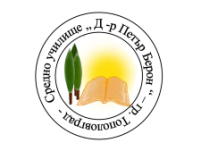 гр. Тополовград, ул. „Варна“ № 2, тел. 0470/ 5 22 77e-mail: sou_topolovgrad@abv.bg; http: sou-topolovgrad.comПОКАНАИзх. № 3Тополовград 13.02.2024г.ДОЧЛЕНОВЕТЕ НА ОБЩЕСТВЕНИЯ СЪВЕТПРИ СУ „Д-р Петър Берон“, ТополовградУВАЖАЕМИ ДАМИ И ГОСПОДА,Съгласно чл. 16, ал. 1, т. 1, т. 3, т. 8 и т. 11 от Правилника за създаването, устройството и дейността на Обществените съвети към детските градини и училищата на 15.02.2024 г. (четвъртък) в СУ „Д-р Петър Берон“, град Тополовград ще се проведе заседание на Обществения съвет при следнияДНЕВЕН РЕД:1.Съгласуване на решението на Педагогическия съвет (Протокол №4 от 18.12.2023г.) за план-приема след 7-и клас за учебната 2024/2025г.                                                                        Докладва:Директорът2. Съгласуване на  доклада за резултатите от учебно-възпитателната работа през първия учебен срок, приет с Протокол №5 на Педагогическия съвет от 12.02.2024г.                                                                         Докладва:Директорът3. Съгласуване на отчета на контролната дейност на директора и заместник-директора за първия учебен срок.                                                               Докладва: Зам.-директорът4. Съгласуване на отчета за дейността на Екипите за ключови компетентности, приет с Протокол №5 на Педагогическия съвет от 12.02.2024г.                                                                         Докладва:Директорът5. Съгласуване на  решението за определяне на ръководителите на групите по дейности във връзка с Проект № BG05SFPR–1.001 – 0001 „Успех за теб“, прието на Педагогически съвет с Протокол №5 от 12.02.2024г.).                                                                     Докладва: Директорът   С уважение,Златка Господинова, директор на СУ“Д-р П. Берон“